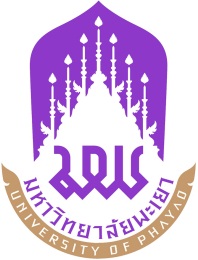 ที่ อว ๗๓๒๕/									 มหาวิทยาลัยพะเยา										           ตำบลแม่กา อำเภอเมือง										 จังหวัดพะเยา ๕๖๐๐๐	  .................. ๒๕๖....เรื่อง  ขอยกเลิกเข้ารับการฝึกงานเรียน  .......................................................................		อ้างถึงหนังสือ ที่ อว ๗๓๒๕/..................... ลงวันที่ ...... เดือน .............. พ.ศ.............. เรื่อง ขอความอนุเคราะห์รับนิสิตฝึกงาน ทางคณะบริหารธุรกิจและนิเทศศาสตร์ มหาวิทยาลัยพะเยา
ได้ขอความอนุเคราะห์บริษัท............................................. รับนาย/นางสาว........................................ สาขาวิชา...................................... เข้ารับการฝึกงาน ในระหว่างวันที่ ................................... โดยมีวัตถุประสงค์เพื่อเป็นการเตรียมประสบการณ์ให้กับนิสิตก่อนสำเร็จการศึกษา นั้น		ในการนี้ทาง คณะบริหารธุรกิจและนิเทศศาสตร์ มหาวิทยาลัยพะเยา ทราบซึ้งในความอนุเคราะห์ของทางบริษัท................................................. เป็นอย่างยิ่ง แต่เนื่องด้วยนิสิตมีปัญหาเกี่ยวกับการลงทะเบียนเรียนไม่ครบตามจำนวนหน่วยกิตของมหาวิทยาลัย ทำให้นิสิตไม่ทราบเข้ารับการฝึกงานได้ ทั้งนี้จึงขอเรียนแจ้งยกเลิกการเข้ารับการฝึกงานของนาย/นางสาว........................................ สาขาวิชา............................... ในระหว่างวันที่ ......................................... ทั้งนี้หวังว่าทางบริษัทจะให้ความอนุเคราะห์แก่ทางมหาวิทยาลัยพะเยาต่อไปในอนาคต		จึงเรียนมาเพื่อโปรดทราบ จักขอบคุณยิ่ง	ขอแสดงความนับถือ				                 (ดร.พัจน์พิตตา  ศรีสมพงษ์)                                        รองคณบดีฝ่ายวิชาการ ปฏิบัติการแทน		                  คณบดีคณะบริหารธุรกิจและนิเทศศาสตร์		                                  